Список Коллегии адвокатов Ханты-Мансийского автономного округа - Югры  на бесплатную юридическую помощь в Березовском районе  Ответственные кураторы за оказание бесплатной юридической помощи в Березовском районе:1.  пгт. Березово (Филиал № 27) Гадальшина Нюдля Дорджиевна2.  пгт.Игрим (Филиал № 28) Каримов Радик Мусагитович 8(34674)3-17-88Отдел по вопросам малочисленных народов Севера, природопользованию, сельскому хозяйству и экологии администрации Березовского района Ханты-Мансийского автономного округа – Югры. Е-mail: adm@berezovo.ru 628140 ул. Астраханцева 54,  пгт. Березово, 	Ханты-Мансийского автономного округа – Югры, тел. 8(34674) 2-12-03, 2-19-13, адрес электронной почты  kmns@bеrеzovo.ru 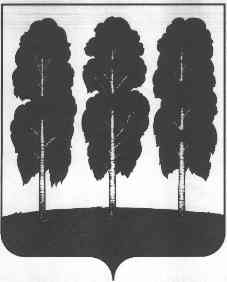 Отдел по вопросам малочисленных народов Севера, природопользованию, сельскому хозяйству и экологии администрации Березовского района Ханты-Мансийского автономного округа - ЮгрыПАМЯТКАоб обеспечении прав коренных малочисленных народов Севера на бесплатную юридическую помощь в Березовском районе Ханты-Мансийского автономного округа - Югры2019Уважаемые граждане из числа коренных малочисленных народов Севера Березовского района!Информируем Вас, что на основании Федерального закона от 21 ноября 2011года N 324-ФЗ  «О бесплатной юридической помощи в Российской Федерации» и Закона ХМАО от 16 декабря 2011 года № 113-ОЗ «О бесплатной юридической помощи в Ханты-Мансийском автономном округе Югре», Вы имеете право на государственную систему бесплатной юридической помощи. Статья 5. Закона ХМАО от 16 декабря 2011 года № 113-ОЗ «Случаи оказания бесплатной юридической помощи»:1. Государственное юридическое бюро автономного округа и адвокаты, участвующие в деятельности государственной системы бесплатной юридической помощи (далее - адвокаты), осуществляют правовое консультирование в устной и письменной форме, составляют заявления, жалобы, ходатайства и другие документы правового характера, представляют в судах, государственных и муниципальных органах, организациях интересы граждан, указанных в пункте 1 статьи 4 настоящего Закона, в следующих случаях:1) заключение, изменение, расторжение, признание недействительными сделок с недвижимым имуществом, государственная регистрация прав на недвижимое имущество и сделок с ним (в случае, если квартира, жилой дом или их части являются единственным жилым помещением гражданина и его семьи);2) признание права на жилое помещение, предоставление жилого помещения по договору социального найма, договору найма специализированного жилого помещения, предназначенного для проживания детей-сирот и Статья 7. Порядок представления документов, необходимых для получения бесплатной юридической помощи1. Документы, необходимые для получения бесплатной юридической помощи, представляются гражданином или его представителем в государственное юридическое бюро автономного округа и адвокату.2. В случае обращения гражданина в органы государственной власти автономного округа, являющиеся участниками государственной системы бесплатной юридической помощи, с просьбой об оказании бесплатной юридической помощи указанные органы самостоятельно запрашивают у гражданина либо в иных органах государственной власти, органах местного самоуправления и организациях документы, предусмотренные статьей 6 настоящего Закона, и направляют их в государственное юридическое бюро автономного округа или адвокату для последующего предоставления гражданину бесплатной юридической помощи.3. Порядок взаимодействия участников государственной системы бесплатной юридической помощи в автономном округе определяется Правительством автономного округа.Федерации".Статья 5.1. Оказание в экстренных случаях бесплатной юридической помощи гражданам, оказавшимся в трудной жизненной ситуации 1. В экстренных случаях право на получение бесплатной юридической помощи имеют граждане, оказавшиеся в трудной жизненной ситуации. В целях настоящего Закона под экстренным случаем понимается необходимость неотложного оказания юридической помощи гражданам, оказавшимся в трудной жизненной ситуации. В целях настоящего Закона под трудной жизненной ситуацией понимается ситуация, объективно нарушающая жизнедеятельность гражданина (неспособность к самообслуживанию в связи с болезнью, безнадзорность, малообеспеченность, безработица, отсутствие определенного места жительства, конфликты и жестокое обращение в семье, одиночество и подобные ситуации), которую он не может преодолеть самостоятельно. 2. Порядок принятия решения об оказании в экстренных случаях бесплатной юридической помощи гражданам, оказавшимся в трудной жизненной ситуации, определяется Правительством автономного округа. Статья 6. Документы, необходимые для получения бесплатной юридической помощи Для получения бесплатной юридической помощи гражданин вместе с заявлением об оказании бесплатной юридической помощи представляет паспорт или иной документ, удостоверяющий личность гражданина Российской Федерации, а также документ, подтверждающий отнесение его к одной из категорий граждан, предусмотренных Федеральным законом "О бесплатной юридической помощи в Российской Федерации" или статьей 4 настоящего Закона. детей, оставшихся без попечения родителей, лиц из числа детей-сирот и детей, оставшихся без попечения родителей, расторжение и прекращение договора социального найма жилого помещения, выселение из жилого помещения (в случае, если квартира, жилой дом или их части являются единственным жилым помещением гражданина и его семьи), расторжение и прекращение договора найма специализированного жилого помещения, предназначенного для проживания детей-сирот и детей, оставшихся без попечения родителей, лиц из числа детей-сирот и детей, оставшихся без попечения родителей, выселение из указанного жилого помещения;3) признание и сохранение права собственности на земельный участок, права постоянного (бессрочного) пользования, а также права пожизненного наследуемого владения земельным участком (в случае, если на спорном земельном участке или его части находится жилой дом или его часть, являющиеся единственным жилым помещением гражданина и его семьи);4) защита прав потребителей (в части предоставления коммунальных услуг);5) отказ работодателя в заключении трудового договора, нарушающий гарантии, установленные Трудовым кодексом Российской Федерации, восстановление на работе, взыскание заработка, в том числе за время вынужденного прогула, компенсация морального вреда, причиненного неправомерными действиями (бездействием) работодателя;6) признание гражданина безработным и установление пособия по безработице;7) возмещение вреда, причиненного смертью кормильца, увечьем или иным повреждением здоровья, связанным с трудовой деятельностью или с чрезвычайной ситуацией;8) предоставление мер социальной поддержки, оказание малоимущим гражданам государственной социальной помощи, предоставление субсидий на оплату жилого помещения и коммунальных услуг;9) назначение, перерасчет и взыскание страховых пенсий по старости, пенсий по инвалидности и по случаю потери кормильца, пособий по временной нетрудоспособности, беременности и родам, безработице, в связи с трудовым увечьем или профессиональным заболеванием, единовременного пособия при рождении ребенка, ежемесячного пособия по уходу за ребенком, социального пособия на погребение;10) установление и оспаривание отцовства (материнства);11) реабилитация граждан, пострадавших от политических репрессий;12) ограничение дееспособности;13) рассмотрение заявления о признании гражданина недееспособным;14) обжалование нарушений прав и свобод граждан при оказании психиатрической помощи;15) медико-социальная экспертиза и реабилитация инвалидов;16) обжалование во внесудебном порядке актов органов государственной власти, органов местного самоуправления и должностных лиц;16.1) установление усыновления, опеки или попечительства над детьми-сиротами и детьми, оставшимися без попечения родителей, заключение договора об осуществлении опеки или попечительства над такими детьми;16.2) защита прав и законных интересов детей-сирот и детей, оставшихся без попечения родителей, лиц из числа детей-сирот и детей, оставшихся без попечения родителей;16.3) восстановление имущественных прав, личных неимущественных прав, нарушенных в результате чрезвычайной ситуации, возмещение ущерба, причиненного вследствие чрезвычайной ситуации;17) рассмотрение вопросов традиционного природопользования, землепользования (для представителей малочисленных народов, имеющих право на бесплатную юридическую помощь);18) установление факта национальной принадлежности гражданина к малочисленным народам, проживающим на территории автономного округа (ханты, манси, ненцы);19) защита прав и законных интересов граждан, нарушенных в результате действий (бездействия) застройщиков на территории автономного округа (для лиц, включенных в реестр пострадавших граждан);20) отказ гражданам в бесплатной приватизации занимаемых ими по договорам социального найма жилых помещений.1.1. В случае взыскания алиментов государственные юридические бюро и адвокаты осуществляют правовое консультирование в устной и письменной форме граждан, имеющих право на получение бесплатной юридической помощи в соответствии с пунктом 1 статьи 4 настоящего Закона, и составляют для них заявления, жалобы, ходатайства и другие документы правового характера, а если указанные граждане являются истцами (заявителями) при рассмотрении судами дел о взыскании алиментов, также представляют их интересы в судах, государственных и муниципальных органах, организациях.2. Государственное юридическое бюро автономного округа и адвокаты не оказывают бесплатную юридическую помощь гражданину, если прокурор в соответствии с федеральным законом обратился в суд с заявлением в защиту прав, свобод и законных интересов этого гражданина, а также в иных случаях, предусмотренных статьей 21 Федерального закона "О бесплатной юридической помощи в Российской пгт. Березовопгт. Березовопгт. Березовопгт. БерезовоГадальшина Нюдля ДорджиевнаФилиал № 27 Коллегии адвокатов ХМАОул. Ленина, д. 138-908-888-00-6486/1013ЕсетовАсылбек НиятовичФилиал № 27 Коллегии адвокатов ХМАОул. Ленина, д. 138-904-465-74-1986/248Канева Татьяна АндреевнаФилиал № 27 Коллегии адвокатов ХМАОул. Ленина, д. 138-908-884-92-4186/1280СуинИгорь Николаевичфилиал № 27 Коллегии адвокатов ХМАОул. Ленина, д. 138-904-482-75-3886/868